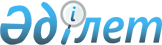 О внесении изменений в решение Кордайского районного маслихата от 30 декабря 2019 года № 63-2 "О бюджете сельских округов Кордайского района на 2020-2022 годы"Решение Кордайского районного маслихата Жамбылской области от 7 июля 2020 года № 70-2. Зарегистрировано Департаментом юстиции Жамбылской области 9 июля 2020 года № 4677
      В соответствии со статьями 9-1, 109-1 Бюджетного кодекса Республики Казахстан от 4 декабря 2008 года и статьей 6 Закона Республики Казахстан "О местном государственном управлении и самоуправлении в Республике Казахстан" от 23 января 2001 года и на основании решения Кордайского районного маслихата от 26 июня 2020 года № 69-10 "О внесении изменений в решение Кордайского районного маслихата от 23 декабря 2019 года №62-4 "О районном бюджете на 2020-2022 годы" (зарегистрировано в Реестре государственной регистрации нормативных правовых актов за № 4663, Кордайский районный маслихат РЕШИЛ:
      1. Внести в решение Кордайского районного маслихата от 30 декабря 2019 года №63-2 "О бюджете сельских округов Кордайского района на 2020-2021 годы" (зарегистрировано в Реестре государственной регистрации нормативных правовых актов за № 4491, опубликовано 1 января 2020 в эталонном контрольном банке нормативных правовых актов Республики Казахстан в электронном виде) следующие изменения:
      1-1. Алгинский сельский округ на 2020 год:
      в пункте 1:
      в подпункте 1):
      цифры "24 061" заменить цифрами "24 719";
      цифры "21 714" заменить цифрами "22 372";
       в подпункте 2):
      цифры "24 061" заменить цифрами "24 719";
      1-2. Аухаттинский сельский округ на 2020 год:
       в пункте 1:
      в подпункте 1):
      цифры "51 513" заменить цифрами "52 525";
      цифры "29 499" заменить цифрами "30 511";
      в подпункте 2):
      цифры "190 03" заменить цифрами "191 015";
      1-3. Беткайнарский сельский округ на 2020 год:
      в пункте 1:
      в подпункте 1):
      цифры "38 723" заменить цифрами "41 135";
      цифры "25 321" заменить цифрами "27 733";
      в подпункте 2):
      цифры "98 176" заменить цифрами "100 588";
      1-4. Жамбылский сельский округ на 2020 год:
      в пункте 1:
      в подпункте 1):
      цифры "48 995" заменить цифрами "50 007";
      цифры "38 567" заменить цифрами "39 579";
      в подпункте 2):
      цифры "142 768" заменить цифрами "143 780";
      1-5. Какпатасский сельский округ на 2020 год:
      в пункте 1:
      в подпункте 1):
      цифры "64 368" заменить цифрами "71 732";
      цифры "57 997" заменить цифрами "65 361";
      в подпункте 2):
      цифры "66 197" заменить цифрами "73 561";
      1-6. Каракемерский сельский округ на 2020 год:
      в пункте 1:
      в подпункте 1):
      цифры "85 449" заменить цифрами "107 002";
      цифры "74 171" заменить цифрами "95 724";
      в подпункте 2):
      цифры "136 086" заменить цифрами "157 639";
      1-7. Карасайский сельский округ на 2020 год:
      в пункте 1:
      в подпункте 1):
      цифры "61 307" заменить цифрами "72 985";
      цифры "56 612" заменить цифрами "68 290";
      в подпункте 2):
      цифры "364 242" заменить цифрами "375 920";
      1-8. Карасуский сельский округ на 2020 год:
      в пункте 1:
      в подпункте 1):
      цифры "75 803" заменить цифрами "76 158";
      цифры "61 948" заменить цифрами "62 303";
      в подпункте 2):
      цифры "148 707" заменить цифрами "149 062";
      1-9. Касыкский сельский округ на 2020 год:
      в пункте 1:
      в подпункте 1):
      цифры "72 678" заменить цифрами "73 866";
      цифры "64 193" заменить цифрами "65 381";
      в подпункте 2):
      цифры "75 308" заменить цифрами "76 496";
      1-10. Кененский сельский округ на 2020 год:
      в пункте 1:
      в подпункте 1):
      цифры "26 533" заменить цифрами "27 586";
      цифры "20 268" заменить цифрами "21 321";
      в подпункте 2):
      цифры "27 414" заменить цифрами "28 467";
      1-11. Кордайский сельский округ на 2020 год:
      в пункте 1:
      в подпункте 1):
      цифры "1 557 599" заменить цифрами "1 531 573";
      цифры "1 320 340" заменить цифрами "1 294 314";
      в подпункте 2):
      цифры "1 880 122" заменить цифрами "1 854 096";
      1-12. Масанчинский сельский округ на 2020 год:
      в пункте 1:
      в подпункте 1):
      цифры "230 311" заменить цифрами "226 630";
      цифры "191 651" заменить цифрами "187 970";
      в подпункте 2):
      цифры "309 249" заменить цифрами "305 568";
      1-13. Ногайбайский сельский округ на 2020 год:
      в пункте 1:
      в подпункте 1):
      цифры "69 122" заменить цифрами "70 078";
      цифры "61 466" заменить цифрами "62 422";
      в подпункте 2):
      цифры "70 730" заменить цифрами "71 686";
      1-14. Отарский сельский округ на 2020 год:
      в пункте 1:
      в подпункте 1):
      цифры "234 269" заменить цифрами "231 620";
      цифры "209 451" заменить цифрами "206 802";
      в подпункте 2):
      цифры "239 998" заменить цифрами "237 349".
      1-15. Сарыбулакский сельский округ на 2020 год:
      в пункте 1:
      в подпункте 1):
      цифры "150 355" заменить цифрами "145 795";
      цифры "137 058" заменить цифрами "132 498";
      в подпункте 2):
      цифры "157 379" заменить цифрами "152 819".
      1-16. Сортобинский сельский округ на 2020 год:
      в пункте 1:
      в подпункте 1):
      цифры "238 841" заменить цифрами "238 172";
      цифры "195 589" заменить цифрами "194 920";
      в подпункте 2):
      цифры "249 303" заменить цифрами "248 634".
      1-17. Степновский сельский округ на 2020 год:
      в пункте 1:
      в подпункте 1):
      цифры "41 097" заменить цифрами "67 967";
      цифры "31 998" заменить цифрами "58 868";
      в подпункте 2):
      цифры "42 670" заменить цифрами "69 540".
      1-18. Сулуторский сельский округ на 2020 год:
      в пункте 1:
      в подпункте 1):
      цифры "19 494" заменить цифрами "20 667";
      цифры "16 374" заменить цифрами "17 547";
      в подпункте 2):
      цифры "19 494" заменить цифрами "20 667".
      1-19. Улкен Сулуторский сельский округ на 2020 год:
      в пункте 1:
      в подпункте 1):
      цифры "21 282" заменить цифрами "22 494";
      цифры "18 498" заменить цифрами "19 710";
      в подпункте 2):
      цифры "21 282" заменить цифрами "22 494".
      Приложение 1 к указанному решению изложить в новой редакции согласно приложениям 1 к настоящему решению.
      2. Контроль за исполнением настоящего решения возложить на постоянную комиссию Кордайского районного маслихата по вопросам экономики, финансов, бюджета, развития местного самоуправления, индустриально-инновационного развития, развития региона, транспорта и связи, малого и среднего бизнеса.
      3. Настоящее решение вступает в силу со дня государственной регистрации в органах юстиции и вводится в действие с 1 января 2020 года. О бюджете Алгинского сельского округа на 2020 год О бюджете Аухаттинского сельского округа на 2020 год О бюджете Беткайнарского сельского округа на 2020 год О бюджете Жамбылского сельского округа на 2020 год О бюджете Какпатасского сельского округа на 2020 год О бюджете Каракемерского сельского округа на 2020 год О бюджете Карасайского сельского округа на 2020 год О бюджете Карасуского сельского округа на 2020 год О бюджете Касыкского сельского округа на 2020 год О бюджете Кененского сельского округа на 2020 год О бюджете Кордайского сельского округа на 2020 год О бюджете Масанчинского сельского округа на 2020 год О бюджете Ногайбайского сельского округа на 2020 год О бюджете Отарского сельского округа на 2020 год О бюджете Сарыбулакского сельского округа на 2020 год О бюджете Сортобинского сельского округа на 2020 год О бюджете Степновского сельского округа на 2020 год О бюджете Сулуторского сельского округа на 2020 год О бюджете Улкен Сулуторского сельского округа на 2020 год
					© 2012. РГП на ПХВ «Институт законодательства и правовой информации Республики Казахстан» Министерства юстиции Республики Казахстан
				
      Председатель сессии Кордайского 

      районного маслихата 

Н. Садыков

      Секретарь Кордайского 

      районного маслихата 

Р. Нурсипатов
Приложение 1
Категория
Категория
Категория
Категория
Сумма (тысяч тенге)
Класс
Класс
Класс
Сумма (тысяч тенге)
Подкласс
Подкласс
Сумма (тысяч тенге)
Наименование
1
2
3
4
5
1. Доходы
24719
1
Налоговые поступления
2347
01
Подоходный налог
600
2
Индивидуальный подоходный налог
600
04
Налоги на собственность
1747
1
Налоги на имущество
56
3
Земельный налог
131
4
Налог на транспортные средства
1560
4
ПОСТУПЛЕНИЯ ТРАНСФЕРТОВ
22372
02
Трансферты из вышестоящих органов государственного управления
22372
3
Трансферты из районных (городов областного значения) бюджетов
22372
Функциональная группа
Функциональная группа
Функциональная группа
Функциональная группа
Сумма тысяч тенге
Администратор бюджетных программ
Администратор бюджетных программ
Администратор бюджетных программ
Администратор бюджетных программ
Сумма тысяч тенге
Программа
Программа
Программа
Программа
Наименование
Наименование
Наименование
Наименование
1
1
1
2
3
2. Затраты
24719
01
Государственные услуги общего характера
19683
124
Аппарат акима города районного значения, села, поселка, сельского округа
19863
001
Услуги по обеспечению деятельности акима города районного значения, села, поселка, сельского округа
19411
022
Капитальные расходы государственного органа
272
07
Жилищно-коммунальное хозяйство
3913
124
Аппарат акима города районного значения, села, поселка, сельского округа
3913
008
Освещение улиц в населенных пунктах
772
009
Обеспечение санитарии населенных пунктов
78
011
Благоустройство и озеленение населенных пунктов
3063
12
Транспорт и коммуникации
140
124
Аппарат акима города районного значения, села, поселка, сельского округа
140
013
Обеспечение функционирования автомобильных дорог в городах районного значения, селах, поселках, сельских округах
140
13
Прочие
983
124
Аппарат акима города районного значения, села, поселка, сельского округа
983
040
Реализация мероприятий для решения вопросов обустройства населенных пунктов в реализацию мер по содействию экономическому развитию регионов в рамках Государственной программы развития регионов до 2025 года
983
III. Чистое бюджетное кредитование
0
Бюджетные кредиты
0
Функциональная группа
Функциональная группа
Функциональная группа
Функциональная группа
Администратор бюджетных программ
Администратор бюджетных программ
Администратор бюджетных программ
Программа
Программа
Погашение бюджетных кредитов
0
Категория
Категория
Категория
Категория
Класс
Класс
Класс
Подкласс
Подкласс
5
Погашение бюджетных кредитов
0
01
Погашение бюджетных кредитов
0
1
Погашение бюджетных кредитов, выданных из государственного бюджета
0
Функциональная группа
Функциональная группа
Функциональная группа
Функциональная группа
Администратор бюджетных программ
Администратор бюджетных программ
Администратор бюджетных программ
Программа
Программа
IV. Сальдо по операциям с финансовыми активами
0
Приобритение финансовых активов
0
Категория
Категория
Категория
Категория
Класс
Класс
Класс
Подкласс
Подкласс
6
Поступления от продажи финансовых активов государства
0
01
Поступления от продажи финансовых активов государства
0
1
Поступления от продажи финансовых активов внутри страны
0
Функциональная группа
Функциональная группа
Функциональная группа
Функциональная группа
Администратор бюджетных программ
Администратор бюджетных программ
Администратор бюджетных программ
Программа
Программа
V. Дефицит (профицит) бюджета
0
VI. Финансирование дефицита (использование профицита) бюджета
0
Категория
Категория
Категория
Категория
Класс
Класс
Класс
Подкласс
Подкласс
7
Поступление займов
0
01
Внутренние государственные займы
0
2
Договоры займа 
0
16
Погашение займов
0
452
Отдел финансов района (города областного значения)
0
008
Погашение долга местного исполнительного органа перед вышестоящим бюджетом
0
8
Используемые остатки бюджетных средств
0Приложение 2
Категория
Категория
Категория
Категория
Сумма (тысяч тенге)
Класс
Класс
Класс
Сумма (тысяч тенге)
Подкласс
Подкласс
Наименование
1
2
3
4
5
1. Доходы
52525
1
Налоговые поступления
21864
01
Подоходный налог
1630
2
Индивидуальный подоходный налог
1630
04
Налоги на собственность
20234
1
Налоги на имущество
300
3
Земельный налог
930
4
Налог на транспортные средства
19004
2
Неналоговые поступления
150
04
Штрафы, пени, санкции, взыскания, налагаемые государственными учреждениями, финансируемыми из государственного бюджета, а также содержащимися и финансируемыми из бюджета (сметы расходов) Национального Банка Республики Казахстан
150
1
Штрафы, пени, санкции, взыскания, налагаемые государственными учреждениями, финансируемыми из государственного бюджета, а также содержащимися и финансируемыми из бюджета (сметы расходов) Национального Банка Республики Казахстан, за исключением поступлений от организаций нефтяного сектора
150
4
ПОСТУПЛЕНИЯ ТРАНСФЕРТОВ
30511
02
Трансферты из вышестоящих органов государственного управления
30511
3
Трансферты из районных (городов областного значения) бюджетов
30511
Функциональная группа
Функциональная группа
Функциональная группа
Функциональная группа
Сумма тысяч тенге
Администратор бюджетных программ
Администратор бюджетных программ
Администратор бюджетных программ
Администратор бюджетных программ
Сумма тысяч тенге
Программа
Программа
Программа
Программа
Сумма тысяч тенге
Наименование
Наименование
Наименование
Наименование
Сумма тысяч тенге
1
1
1
2
3
2. Затраты
191015
01
Государственные услуги общего характера
22641
124
Аппарат акима города районного значения, села, поселка, сельского округа
22641
001
Услуги по обеспечению деятельности акима города районного значения, села, поселка, сельского округа
22511
022
Капитальные расходы государственных органов
130
04
Образование
1905
124
Аппарат акима города районного значения, села, поселка, сельского округа
1905
005
Организация бесплатного подвоза учащихся до ближайшей школы и обратно в сельской местности
1905
07
Жилищно-коммунальное хозяйство
12595
124
Аппарат акима города районного значения, села, поселка, сельского округа
12595
008
Освещение улиц в населенных пунктах
4578
009
Обеспечение санитарии населенных пунктов
148
011
Благоустройство и озеленение населенных пунктов
7869
12
Транспорт и коммуникации
145874
124
Аппарат акима города районного значения, села, поселка, сельского округа
145874
013
Обеспечение функционирования автомобильных дорог в городах районного значения, селах, поселках, сельских округах
558
045
Капитальный и средний ремонт автомобильных дорог в городах районного значения, селах, поселках, сельских округах
145316
13
Прочие
8000
124
Аппарат акима города районного значения, села, поселка, сельского округа
8000
040
Реализация мероприятий для решения вопросов обустройства населенных пунктов в реализацию мер по содействию экономическому развитию регионов в рамках Государственной программы развития регионов до 2025 года
8000
III. Чистое бюджетное кредитование
0
Бюджетные кредиты
0
Функциональная группа
Функциональная группа
Функциональная группа
Функциональная группа
Администратор бюджетных программ
Администратор бюджетных программ
Администратор бюджетных программ
Программа
Программа
Погашение бюджетных кредитов
0
Категория
Категория
Категория
Категория
Класс
Класс
Класс
Подкласс
Подкласс
5
Погашение бюджетных кредитов
0
01
Погашение бюджетных кредитов
0
1
Погашение бюджетных кредитов, выданных из государственного бюджета
0
Функциональная группа
Функциональная группа
Функциональная группа
Функциональная группа
Администратор бюджетных программ
Администратор бюджетных программ
Администратор бюджетных программ
Программа
Программа
IV. Сальдо по операциям с финансовыми активами
0
Приобритение финансовых активов
0
Категория
Категория
Категория
Категория
Класс
Класс
Класс
Подкласс
Подкласс
6
Поступления от продажи финансовых активов государства
0
01
Поступления от продажи финансовых активов государства
0
1
Поступления от продажи финансовых активов внутри страны
0
Функциональная группа
Функциональная группа
Функциональная группа
Функциональная группа
Администратор бюджетных программ
Администратор бюджетных программ
Администратор бюджетных программ
Программа
Программа
V. Дефицит (профицит) бюджета
-138490
VI. Финансирование дефицита (использование профицита) бюджета
138490
Категория
Категория
Категория
Категория
Класс
Класс
Класс
Подкласс
Подкласс
7
Поступление займов
136093
01
Внутренние государственные займы
136093
2
Договоры займа 
136093
16
Погашение займов
0
452
Отдел финансов района (города областного значения)
0
008
Погашение долга местного исполнительного органа перед вышестоящим бюджетом
0
8
Используемые остатки бюджетных средств
2397Приложение 3
Категория
Категория
Категория
Категория
Сумма (тысяч тенге)
Класс
Класс
Класс
Сумма (тысяч тенге)
Подкласс
Подкласс
Наименование
1
2
3
4
5
1. Доходы
41135
1
Налоговые поступления
13302
01
Подоходный налог
2550
2
Индивидуальный подоходный налог
2550
04
Налоги на собственность
10752
1
Налоги на имущество
391
3
Земельный налог
661
4
Налог на транспортные средства
9700
2
Неналоговые поступления
100
04
Штрафы, пени, санкции, взыскания, налагаемые государственными учреждениями, финансируемыми из государственного бюджета, а также содержащимися и финансируемыми из бюджета (сметы расходов) Национального Банка Республики Казахстан
100
1
Штрафы, пени, санкции, взыскания, налагаемые государственными учреждениями, финансируемыми из государственного бюджета, а также содержащимися и финансируемыми из бюджета (сметы расходов) Национального Банка Республики Казахстан, за исключением поступлений от организаций нефтяного сектора
100
4
ПОСТУПЛЕНИЯ ТРАНСФЕРТОВ
27733
02
Трансферты из вышестоящих органов государственного управления
27733
3
Трансферты из районных (городов областного значения) бюджетов
27733
Функциональная группа
Функциональная группа
Функциональная группа
Функциональная группа
Сумма тысяч тенге
Администратор бюджетных программ
Администратор бюджетных программ
Администратор бюджетных программ
Администратор бюджетных программ
Сумма тысяч тенге
Программа
Программа
Программа
Программа
Наименование
Наименование
Наименование
Наименование
1
1
1
2
3
2. Затраты
100588
01
Государственные услуги общего характера
23205
124
Аппарат акима города районного значения, села, поселка, сельского округа
23205
001
Услуги по обеспечению деятельности акима города районного значения, села, поселка, сельского округа
22965
022
Капитальные расходы государственных органов
240
07
Жилищно-коммунальное хозяйство
14620
124
Аппарат акима города районного значения, села, поселка, сельского округа
14620
008
Освещение улиц в населенных пунктах
2697
009
Обеспечение санитарии населенных пунктов
 4094
011
Благоустройство и озеленение населенных пунктов
7829
12
Транспорт и коммуникации
57761
124
Аппарат акима города районного значения, села, поселка, сельского округа
57761
013
Обеспечение функционирования автомобильных дорог в городах районного значения, селах, поселках, сельских округах
260
045
Капитальный и средний ремонт автомобильных дорог в городах районного значения, селах, поселках, сельских округах
57501
13
Прочие
5000
124
Аппарат акима города районного значения, села, поселка, сельского округа
5000
040
Реализация мероприятий для решения вопросов обустройства населенных пунктов в реализацию мер по содействию экономическому развитию регионов в рамках Государственной программы развития регионов до 2025 года
5000
15
Трансферты
2
124
Аппарат акима города районного значения, села, поселка, сельского округа
2
048
Возврат неиспользованных (недоиспользованных) целевых трансфертов
2
III. Чистое бюджетное кредитование
0
Бюджетные кредиты
0
Функциональная группа
Функциональная группа
Функциональная группа
Функциональная группа
Администратор бюджетных программ
Администратор бюджетных программ
Администратор бюджетных программ
Программа
Программа
Погашение бюджетных кредитов
0
Категория
Категория
Категория
Категория
Класс
Класс
Класс
Подкласс
Подкласс
5
Погашение бюджетных кредитов
0
01
Погашение бюджетных кредитов
0
1
Погашение бюджетных кредитов, выданных из государственного бюджета
0
Функциональная группа
Функциональная группа
Функциональная группа
Функциональная группа
Администратор бюджетных программ
Администратор бюджетных программ
Администратор бюджетных программ
Программа
Программа
IV. Сальдо по операциям с финансовыми активами
0
Приобритение финансовых активов
0
Категория
Категория
Категория
Категория
Класс
Класс
Класс
Подкласс
Подкласс
6
Поступления от продажи финансовых активов государства
0
01
Поступления от продажи финансовых активов государства
0
1
Поступления от продажи финансовых активов внутри страны
0
Функциональная группа
Функциональная группа
Функциональная группа
Функциональная группа
Администратор бюджетных программ
Администратор бюджетных программ
Администратор бюджетных программ
Программа
Программа
V. Дефицит (профицит) бюджета
-59453
VI. Финансирование дефицита (использование профицита) бюджета
59453
Категория
Категория
Категория
Категория
Класс
Класс
Класс
Подкласс
Подкласс
7
Поступление займов
57501
01
Внутренние государственные займы
57501
2
Договоры займа 
57501
16
Погашение займов
0
452
Отдел финансов района (города областного значения)
0
008
Погашение долга местного исполнительного органа перед вышестоящим бюджетом
0
8
Используемые остатки бюджетных средств
1952Приложение 4
Категория
Категория
Категория
Категория
Сумма (тысяч тенге)
Класс
Класс
Класс
Сумма (тысяч тенге)
Подкласс
Подкласс
Сумма (тысяч тенге)
Наименование
1
2
3
4
5
1. Доходы
50007
1
Налоговые поступления
10328
01
Подоходный налог
2900
2
Индивидуальный подоходный налог
2900
04
Налоги на собственность
7428
1
Налоги на имущество
120
3
Земельный налог
463
4
Налог на транспортные средства
6845
2
Неналоговые поступления
100
04
Штрафы, пени, санкции, взыскания, налагаемые государственными учреждениями, финансируемыми из государственного бюджета, а также содержащимися и финансируемыми из бюджета (сметы расходов) Национального Банка Республики Казахстан
100
1
Штрафы, пени, санкции, взыскания, налагаемые государственными учреждениями, финансируемыми из государственного бюджета, а также содержащимися и финансируемыми из бюджета (сметы расходов) Национального Банка Республики Казахстан, за исключением поступлений от организаций нефтяного сектора
100
4
ПОСТУПЛЕНИЯ ТРАНСФЕРТОВ
39579
02
Трансферты из вышестоящих органов государственного управления
39579
3
Трансферты из районных (городов областного значения) бюджетов
39579
Функциональная группа
Функциональная группа
Функциональная группа
Функциональная группа
Сумма тысяч тенге
Администратор бюджетных программ
Администратор бюджетных программ
Администратор бюджетных программ
Администратор бюджетных программ
Сумма тысяч тенге
Программа
Программа
Программа
Программа
Сумма тысяч тенге
Наименование
Наименование
Наименование
Наименование
1
1
1
2
3
2. Затраты
143780
01
Государственные услуги общего характера
29303
124
Аппарат акима города районного значения, села, поселка, сельского округа
29303
001
Услуги по обеспечению деятельности акима города районного значения, села, поселка, сельского округа
29303
07
Жилищно-коммунальное хозяйство
16180
124
Аппарат акима города районного значения, села, поселка, сельского округа
16180
008
Освещение улиц в населенных пунктах
7358
009
Обеспечение санитарии населенных пунктов
1117
011
Благоустройство и озеленение населенных пунктов
7705
12
Транспорт и коммуникации
93196
124
Аппарат акима города районного значения, села, поселка, сельского округа
93196
013
Обеспечение функционирования автомобильных дорог в городах районного значения, селах, поселках, сельских округах
205
045
Капитальный и средний ремонт автомобильных дорог в городах районного значения, селах, поселках, сельских округах
92991
13
Прочие
5100
124
Аппарат акима города районного значения, села, поселка, сельского округа
5100
040
Реализация мероприятий для решения вопросов обустройства населенных пунктов в реализацию мер по содействию экономическому развитию регионов в рамках Программы развития регионов до 2020 года
5100
15
Трансферты
1
124
Аппарат акима города районного значения, села, поселка, сельского округа
1
048
Возврат неиспользованных (недоиспользованных) целевых трансфертов
1
III. Чистое бюджетное кредитование
0
Бюджетные кредиты
0
Функциональная группа
Функциональная группа
Функциональная группа
Функциональная группа
Администратор бюджетных программ
Администратор бюджетных программ
Администратор бюджетных программ
Программа
Программа
Погашение бюджетных кредитов
0
Категория
Категория
Категория
Категория
Класс
Класс
Класс
Подкласс
Подкласс
5
Погашение бюджетных кредитов
0
01
Погашение бюджетных кредитов
0
1
Погашение бюджетных кредитов, выданных из государственного бюджета
0
Функциональная группа
Функциональная группа
Функциональная группа
Функциональная группа
Администратор бюджетных программ
Администратор бюджетных программ
Администратор бюджетных программ
Программа
Программа
IV. Сальдо по операциям с финансовыми активами
0
Приобритение финансовых активов
0
Категория
Категория
Категория
Категория
Класс
Класс
Класс
Подкласс
Подкласс
6
Поступления от продажи финансовых активов государства
0
01
Поступления от продажи финансовых активов государства
0
1
Поступления от продажи финансовых активов внутри страны
0
Функциональная группа
Функциональная группа
Функциональная группа
Функциональная группа
Администратор бюджетных программ
Администратор бюджетных программ
Администратор бюджетных программ
Программа
Программа
V. Дефицит (профицит) бюджета
-93773
VI. Финансирование дефицита (использование профицита) бюджета
93773
Категория
Категория
Категория
Категория
Класс
Класс
Класс
Подкласс
Подкласс
7
Поступление займов
92991
01
Внутренние государственные займы
92991
2
Договоры займа 
92991
16
Погашение займов
0
452
Отдел финансов района (города областного значения)
0
008
Погашение долга местного исполнительного органа перед вышестоящим бюджетом
0
8
Используемые остатки бюджетных средств
782Приложение 5
Категория
Категория
Категория
Категория
Сумма (тысяч тенге)
Класс
Класс
Класс
Сумма (тысяч тенге)
Подкласс
Подкласс
Сумма (тысяч тенге)
Наименование
1
2
3
4
5
1. Доходы
71732
1
Налоговые поступления
6271
01
Подоходный налог
1786
2
Индивидуальный подоходный налог
1786
04
Налоги на собственность
4485
1
Налоги на имущество
140
3
Земельный налог
320
4
Налог на транспортные средства
4025
2
Неналоговые поступления
100
04
Штрафы, пени, санкции, взыскания, налагаемые государственными учреждениями, финансируемыми из государственного бюджета, а также содержащимися и финансируемыми из бюджета (сметы расходов) Национального Банка Республики Казахстан
100
1
Штрафы, пени, санкции, взыскания, налагаемые государственными учреждениями, финансируемыми из государственного бюджета, а также содержащимися и финансируемыми из бюджета (сметы расходов) Национального Банка Республики Казахстан, за исключением поступлений от организаций нефтяного сектора
100
4
ПОСТУПЛЕНИЯ ТРАНСФЕРТОВ
65361
02
Трансферты из вышестоящих органов государственного управления
65361
3
Трансферты из районных (городов областного значения) бюджетов
65361
Функциональная группа
Функциональная группа
Функциональная группа
Функциональная группа
Функциональная группа
Сумма тысяч тенге
Администратор бюджетных программ
Администратор бюджетных программ
Администратор бюджетных программ
Администратор бюджетных программ
Администратор бюджетных программ
Сумма тысяч тенге
Программа
Программа
Программа
Программа
Программа
Сумма тысяч тенге
Наименование
Наименование
Наименование
Наименование
Наименование
1
1
1
1
2
3
2. Затраты
73561
01
Государственные услуги общего характера
24094
124
Аппарат акима города районного значения, села, поселка, сельского округа
24094
001
001
Услуги по обеспечению деятельности акима города районного значения, села, поселка, сельского округа
24094
04
Образование
38196
124
Аппарат акима города районного значения, села, поселка, сельского округа
38196
004
004
Дошкольное воспитание и обучение и организация медицинского обслуживания в организациях дошкольного воспитания и обучения
36467
005
005
Организация бесплатного подвоза учащихся до ближайшей школы и обратно в сельской местности
1729
07
Жилищно-коммунальное хозяйство
5888
124
Аппарат акима города районного значения, села, поселка, сельского округа
5888
008
008
Освещение улиц в населенных пунктах
2041
009
009
Обеспечение санитарии населенных пунктов
309
011
011
Благоустройство и озеленение населенных пунктов
3538
12
Транспорт и коммуникации
1811
124
Аппарат акима города районного значения, села, поселка, сельского округа
1811
013
013
Обеспечение функционирования автомобильных дорог в городах районного значения, селах, поселках, сельских округах
1811
13
Прочие
3571
124
Аппарат акима города районного значения, села, поселка, сельского округа
3571
040
040
Реализация мероприятий для решения вопросов обустройства населенных пунктов в реализацию мер по содействию экономическому развитию регионов в рамках Государственной программы развития регионов до 2025 года
3571
15
Трансферты
1
124
Аппарат акима города районного значения, села, поселка, сельского округа
1
048
048
Возврат неиспользованных (недоиспользованных) целевых трансфертов
1
III. Чистое бюджетное кредитование
0
Бюджетные кредиты
0
Функциональная группа
Функциональная группа
Функциональная группа
Функциональная группа
Функциональная группа
Администратор бюджетных программ
Администратор бюджетных программ
Администратор бюджетных программ
Администратор бюджетных программ
Программа
Программа
Программа
Погашение бюджетных кредитов
Погашение бюджетных кредитов
0
Категория
Категория
Категория
Категория
Категория
Класс
Класс
Класс
Класс
Подкласс
Подкласс
Подкласс
5
Погашение бюджетных кредитов
0
01
Погашение бюджетных кредитов
0
1
1
Погашение бюджетных кредитов, выданных из государственного бюджета
0
Функциональная группа
Функциональная группа
Функциональная группа
Функциональная группа
Функциональная группа
Администратор бюджетных программ
Администратор бюджетных программ
Администратор бюджетных программ
Администратор бюджетных программ
Программа
Программа
Программа
IV. Сальдо по операциям с финансовыми активами
0
Приобритение финансовых активов
0
Категория
Категория
Категория
Категория
Категория
Класс
Класс
Класс
Класс
Подкласс
Подкласс
Подкласс
6
Поступления от продажи финансовых активов государства
0
01
Поступления от продажи финансовых активов государства
0
1
1
Поступления от продажи финансовых активов внутри страны
0
Функциональная группа
Функциональная группа
Функциональная группа
Функциональная группа
Функциональная группа
Администратор бюджетных программ
Администратор бюджетных программ
Администратор бюджетных программ
Администратор бюджетных программ
Программа
Программа
Программа
V. Дефицит (профицит) бюджета
-1829
VI. Финансирование дефицита (использование профицита) бюджета
1829
Категория
Категория
Категория
Категория
Категория
Класс
Класс
Класс
Класс
Подкласс
Подкласс
Подкласс
7
Поступление займов
0
01
Внутренние государственные займы
0
2
2
Договоры займа 
0
16
Погашение займов
0
452
Отдел финансов района (города областного значения)
0
008
008
Погашение долга местного исполнительного органа перед вышестоящим бюджетом
0
8
Используемые остатки бюджетных средств
1829Приложение 6
Категория
Категория
Категория
Категория
Сумма (тысяч тенге)
Класс
Класс
Класс
Сумма (тысяч тенге)
Подкласс
Подкласс
Сумма (тысяч тенге)
Наименование
1
2
3
4
5
1. Доходы
107002
1
Налоговые поступления
11178
01
Подоходный налог
1360
2
Индивидуальный подоходный налог
1360
04
Налоги на собственность
9818
1
Налоги на имущество
185
3
Земельный налог
350
4
Налог на транспортные средства
9283
2
Неналоговые поступления
100
04
Штрафы, пени, санкции, взыскания, налагаемые государственными учреждениями, финансируемыми из государственного бюджета, а также содержащимися и финансируемыми из бюджета (сметы расходов) Национального Банка Республики Казахстан
100
1
Штрафы, пени, санкции, взыскания, налагаемые государственными учреждениями, финансируемыми из государственного бюджета, а также содержащимися и финансируемыми из бюджета (сметы расходов) Национального Банка Республики Казахстан, за исключением поступлений от организаций нефтяного сектора
100
4
ПОСТУПЛЕНИЯ ТРАНСФЕРТОВ
95724
02
Трансферты из вышестоящих органов государственного управления
95724
3
Трансферты из районных (городов областного значения) бюджетов
95724
Функциональная группа
Функциональная группа
Функциональная группа
Функциональная группа
Сумма тыс тенге
Администратор бюджетных программ
Администратор бюджетных программ
Администратор бюджетных программ
Администратор бюджетных программ
Сумма тыс тенге
Программа
Программа
Программа
Программа
Наименование
Наименование
Наименование
Наименование
1
1
1
2
3
2. Затраты
157639
01
Государственные услуги общего характера
22094
124
Аппарат акима города районного значения, села, поселка, сельского округа
22094
001
Услуги по обеспечению деятельности акима города районного значения, села, поселка, сельского округа
22094
04
Образование
40339
124
Аппарат акима города районного значения, села, поселка, сельского округа
40339
004
Дошкольное воспитание и обучение и организация медицинского обслуживания в организациях дошкольного воспитания и обучения
40339
07
Жилищно-коммунальное хозяйство
30444
124
Аппарат акима города районного значения, села, поселка, сельского округа
30444
008
Освещение улиц в населенных пунктах
11256
009
Обеспечение санитарии населенных пунктов
97
011
Благоустройство и озеленение населенных пунктов
19091
12
Транспорт и коммуникации
60760
124
Аппарат акима города районного значения, села, поселка, сельского округа
60760
013
Обеспечение функционирования автомобильных дорог в городах районного значения, селах, поселках, сельских округах
250
045
Капитальный и средний ремонт автомобильных дорог в городах районного значения, селах, поселках, сельских округах
60510
13
Прочие
4000
124
Аппарат акима города районного значения, села, поселка, сельского округа
4000
040
Реализация мероприятий для решения вопросов обустройства населенных пунктов в реализацию мер по содействию экономическому развитию регионов в рамках Государственной программы развития регионов до 2025 года
4000
15
Трансферты
2
124
Аппарат акима города районного значения, села, поселка, сельского округа
2
048
Возврат неиспользованных (недоиспользованных) целевых трансфертов
2
III. Чистое бюджетное кредитование
0
Бюджетные кредиты
0
Функциональная группа
Функциональная группа
Функциональная группа
Функциональная группа
Администратор бюджетных программ
Администратор бюджетных программ
Администратор бюджетных программ
Программа
Программа
Погашение бюджетных кредитов
0
Категория
Категория
Категория
Класс
Класс
Подкласс
Подкласс
5
Погашение бюджетных кредитов
0
01
Погашение бюджетных кредитов
0
1
Погашение бюджетных кредитов, выданных из государственного бюджета
0
Функциональная группа
Функциональная группа
Функциональная группа
Функциональная группа
Администратор бюджетных программ
Администратор бюджетных программ
Администратор бюджетных программ
Программа
Программа
IV. Сальдо по операциям с финансовыми активами
0
Приобритение финансовых активов
0
Категория
Категория
Категория
Категория
Класс
Класс
Класс
Подкласс
Подкласс
6
Поступления от продажи финансовых активов государства
0
01
Поступления от продажи финансовых активов государства
0
1
Поступления от продажи финансовых активов внутри страны
0
Функциональная группа
Функциональная группа
Функциональная группа
Функциональная группа
Администратор бюджетных программ
Администратор бюджетных программ
Администратор бюджетных программ
Программа
Программа
V. Дефицит (профицит) бюджета
-50637
VI. Финансирование дефицита (использование профицита) бюджета
50637
Категория
Категория
Категория
Категория
Класс
Класс
Класс
Подкласс
Подкласс
7
Поступление займов
48247
01
Внутренние государственные займы
48247
2
Договоры займа 
48247
16
Погашение займов
0
452
Отдел финансов района (города областного значения)
0
008
Погашение долга местного исполнительного органа перед вышестоящим бюджетом
0
8
Используемые остатки бюджетных средств
2390Приложение 7
Категория
Категория
Категория
Категория
Сумма (тысяч тенге)
Класс
Класс
Класс
Сумма (тысяч тенге)
Подкласс
Подкласс
Сумма (тысяч тенге)
Наименование
1
2
3
4
5
1. Доходы
72985
1
Налоговые поступления
4595
01
Подоходный налог
880
2
Индивидуальный подоходный налог
880
04
Налоги на собственность
3715
1
Налоги на имущество
180
3
Земельный налог
330
4
Налог на транспортные средства
3205
2
Неналоговые поступления
100
04
Штрафы, пени, санкции, взыскания, налагаемые государственными учреждениями, финансируемыми из государственного бюджета, а также содержащимися и финансируемыми из бюджета (сметы расходов) Национального Банка Республики Казахстан
100
1
Штрафы, пени, санкции, взыскания, налагаемые государственными учреждениями, финансируемыми из государственного бюджета, а также содержащимися и финансируемыми из бюджета (сметы расходов) Национального Банка Республики Казахстан, за исключением поступлений от организаций нефтяного сектора
100
4
ПОСТУПЛЕНИЯ ТРАНСФЕРТОВ
68290
02
Трансферты из вышестоящих органов государственного управления
68290
3
Трансферты из районных (городов областного значения) бюджетов
68290
Функциональная группа
Функциональная группа
Функциональная группа
Функциональная группа
Сумма тысяч тенге
Администратор бюджетных программ
Администратор бюджетных программ
Администратор бюджетных программ
Администратор бюджетных программ
Сумма тысяч тенге
Программа
Программа
Программа
Программа
Наименование
Наименование
Наименование
Наименование
1
1
1
2
3
2. Затраты
375920
01
Государственные услуги общего характера
25286
124
Аппарат акима города районного значения, села, поселка, сельского округа
25286
001
Услуги по обеспечению деятельности акима города районного значения, села, поселка, сельского округа
23671
022
Капитальные расходы государственного органа
1615
04
Образование
25578
124
Аппарат акима города районного значения, села, поселка, сельского округа
25578
04
Дошкольное воспитание и обучение и организация медицинского обслуживания в организациях дошкольного воспитания и обучения
25578
07
Жилищно-коммунальное хозяйство
18502
124
Аппарат акима города районного значения, села, поселка, сельского округа
18502
008
Освещение улиц в населенных пунктах
1630
009
Обеспечение санитарии населенных пунктов
87
011
Благоустройство и озеленение населенных пунктов
16785
12
Транспорт и коммуникации
302054
124
Аппарат акима города районного значения, села, поселка, сельского округа
302054
013
Обеспечение функционирования автомобильных дорог в городах районного значения, селах, поселках, сельских округах
200
045
Капитальный и средний ремонт автомобильных дорог в городах районного значения, селах, поселках, сельских округах
301854
13
Прочие
4500
124
Аппарат акима города районного значения, села, поселка, сельского округа
4500
040
Реализация мероприятий для решения вопросов обустройства населенных пунктов в реализацию мер по содействию экономическому развитию регионов в рамках Государственной программы развития регионов до 2025 года
4500
III. Чистое бюджетное кредитование
0
Бюджетные кредиты
0
Функциональная группа
Функциональная группа
Функциональная группа
Функциональная группа
Администратор бюджетных программ
Администратор бюджетных программ
Администратор бюджетных программ
Программа
Программа
Погашение бюджетных кредитов
0
Категория
Категория
Категория
Категория
Класс
Класс
Класс
Подкласс
Подкласс
5
Погашение бюджетных кредитов
0
01
Погашение бюджетных кредитов
0
1
Погашение бюджетных кредитов, выданных из государственного бюджета
0
Функциональная группа
Функциональная группа
Функциональная группа
Функциональная группа
Администратор бюджетных программ
Администратор бюджетных программ
Администратор бюджетных программ
Программа
Программа
IV. Сальдо по операциям с финансовыми активами
0
Приобритение финансовых активов
0
Категория
Категория
Категория
Категория
Класс
Класс
Класс
Подкласс
Подкласс
6
Поступления от продажи финансовых активов государства
0
01
Поступления от продажи финансовых активов государства
0
1
Поступления от продажи финансовых активов внутри страны
0
Функциональная группа
Функциональная группа
Функциональная группа
Функциональная группа
Администратор бюджетных программ
Администратор бюджетных программ
Администратор бюджетных программ
Программа
Программа
V. Дефицит (профицит) бюджета
-302935
VI. Финансирование дефицита (использование профицита) бюджета
302935
Категория
Категория
Категория
Категория
Класс
Класс
Класс
Подкласс
Подкласс
7
Поступление займов
301854
01
Внутренние государственные займы
301854
2
Договоры займа 
301854
16
Погашение займов
0
452
Отдел финансов района (города областного значения)
0
008
Погашение долга местного исполнительного органа перед вышестоящим бюджетом
0
8
Используемые остатки бюджетных средств
1081Приложение 8
Категория
Категория
Категория
Категория
Сумма (тысяч тенге)
Класс
Класс
Класс
Сумма (тысяч тенге)
Подкласс
Подкласс
Сумма (тысяч тенге)
Наименование
1
2
3
4
5
1. Доходы
76158
1
Налоговые поступления
13755
01
Подоходный налог
2627
2
Индивидуальный подоходный налог
2627
04
Налоги на собственность
11128
1
Налоги на имущество
460
3
Земельный налог
750
4
Налог на транспортные средства
9918
2
Неналоговые поступления
100
04
Штрафы, пени, санкции, взыскания, налагаемые государственными учреждениями, финансируемыми из государственного бюджета, а также содержащимися и финансируемыми из бюджета (сметы расходов) Национального Банка Республики Казахстан
100
1
Штрафы, пени, санкции, взыскания, налагаемые государственными учреждениями, финансируемыми из государственного бюджета, а также содержащимися и финансируемыми из бюджета (сметы расходов) Национального Банка Республики Казахстан, за исключением поступлений от организаций нефтяного сектора
100
4
ПОСТУПЛЕНИЯ ТРАНСФЕРТОВ
62303
02
Трансферты из вышестоящих органов государственного управления
62303
3
Трансферты из районных (городов областного значения) бюджетов
62303
Функциональная группа
Функциональная группа
Функциональная группа
Функциональная группа
Сумма тысяч тенге
Администратор бюджетных программ
Администратор бюджетных программ
Администратор бюджетных программ
Администратор бюджетных программ
Сумма тысяч тенге
Программа
Программа
Программа
Программа
Сумма тысяч тенге
Наименование
Наименование
Наименование
Наименование
1
1
1
2
3
2. Затраты
149062
01
Государственные услуги общего характера
24088
124
Аппарат акима города районного значения, села, поселка, сельского округа
24088
001
Услуги по обеспечению деятельности акима города районного значения, села, поселка, сельского округа
24088
04
Образование
33715
124
Аппарат акима города районного значения, села, поселка, сельского округа
33715
04
Дошкольное воспитание и обучение и организация медицинского обслуживания в организациях дошкольного воспитания и обучения
33715
07
Жилищно-коммунальное хозяйство
14732
124
Аппарат акима города районного значения, села, поселка, сельского округа
14732
008
Освещение улиц в населенных пунктах
5542
009
Обеспечение санитарии населенных пунктов
100
011
Благоустройство и озеленение населенных пунктов
9090
12
Транспорт и коммуникации
71316
124
Аппарат акима города районного значения, села, поселка, сельского округа
71316
013
Обеспечение функционирования автомобильных дорог в городах районного значения, селах, поселках, сельских округах
71316
13
Прочие
5200
124
Аппарат акима города районного значения, села, поселка, сельского округа
5200
040
Реализация мероприятий для решения вопросов обустройства населенных пунктов в реализацию мер по содействию экономическому развитию регионов в рамках Государственной программы развития регионов до 2025 года
5200
15
Трансферты
11
124
Аппарат акима города районного значения, села, поселка, сельского округа
11
048
Возврат неиспользованных (недоиспользованных) целевых трансфертов
11
III. Чистое бюджетное кредитование
0
Бюджетные кредиты
0
Функциональная группа
Функциональная группа
Функциональная группа
Функциональная группа
Администратор бюджетных программ
Администратор бюджетных программ
Администратор бюджетных программ
Программа
Программа
Погашение бюджетных кредитов
0
Категория
Категория
Категория
Категория
Класс
Класс
Класс
Подкласс
Подкласс
5
Погашение бюджетных кредитов
0
01
Погашение бюджетных кредитов
0
1
Погашение бюджетных кредитов, выданных из государственного бюджета
0
Функциональная группа
Функциональная группа
Функциональная группа
Функциональная группа
Администратор бюджетных программ
Администратор бюджетных программ
Администратор бюджетных программ
Программа
Программа
IV. Сальдо по операциям с финансовыми активами
0
Приобритение финансовых активов
0
Категория
Категория
Категория
Категория
Класс
Класс
Класс
Подкласс
Подкласс
6
Поступления от продажи финансовых активов государства
0
01
Поступления от продажи финансовых активов государства
0
1
Поступления от продажи финансовых активов внутри страны
0
Функциональная группа
Функциональная группа
Функциональная группа
Функциональная группа
Администратор бюджетных программ
Администратор бюджетных программ
Администратор бюджетных программ
Программа
Программа
V. Дефицит (профицит) бюджета
-72904
VI. Финансирование дефицита (использование профицита) бюджета
72904
Категория
Категория
Категория
Категория
Класс
Класс
Класс
Подкласс
Подкласс
7
Поступление займов
70000
01
Внутренние государственные займы
70000
2
Договоры займа 
70000
16
Погашение займов
0
452
Отдел финансов района (города областного значения)
0
008
Погашение долга местного исполнительного органа перед вышестоящим бюджетом
0
8
Используемые остатки бюджетных средств
2904Приложение 9
Категория
Категория
Категория
Категория
Сумма (тысяч тенге)
Класс
Класс
Класс
Сумма (тысяч тенге)
Подкласс
Подкласс
Наименование
1
2
3
4
5
1. Доходы
73866
1
Налоговые поступления
8385
01
Подоходный налог
2800
2
Индивидуальный подоходный налог
2800
04
Налоги на собственность
5585
1
Налоги на имущество
210
3
Земельный налог
335
4
Налог на транспортные средства
5040
2
Неналоговые поступления
100
04
Штрафы, пени, санкции, взыскания, налагаемые государственными учреждениями, финансируемыми из государственного бюджета, а также содержащимися и финансируемыми из бюджета (сметы расходов) Национального Банка Республики Казахстан
100
1
Штрафы, пени, санкции, взыскания, налагаемые государственными учреждениями, финансируемыми из государственного бюджета, а также содержащимися и финансируемыми из бюджета (сметы расходов) Национального Банка Республики Казахстан, за исключением поступлений от организаций нефтяного сектора
100
4
ПОСТУПЛЕНИЯ ТРАНСФЕРТОВ
65381
02
Трансферты из вышестоящих органов государственного управления
65381
3
Трансферты из районных (городов областного значения) бюджетов
65381
Функциональная группа
Функциональная группа
Функциональная группа
Функциональная группа
Сумма тысяч тенге
Администратор бюджетных программ
Администратор бюджетных программ
Администратор бюджетных программ
Администратор бюджетных программ
Сумма тысяч тенге
Программа
Программа
Программа
Программа
Наименование
Наименование
Наименование
Наименование
1
1
1
2
3
2. Затраты
76496
01
Государственные услуги общего характера
31887
124
Аппарат акима города районного значения, села, поселка, сельского округа
31887
001
Услуги по обеспечению деятельности акима города районного значения, села, поселка, сельского округа
31367
022
Капитальные расходы государственного органа
520
04
Образование
33379
124
Аппарат акима города районного значения, села, поселка, сельского округа
33379
004
Дошкольное воспитание и обучение и организация медицинского обслуживания в организациях дошкольного воспитания и обучения
32373
005
Организация бесплатного подвоза учащихся до ближайшей школы и обратно в сельской местности
1006
07
Жилищно-коммунальное хозяйство
7229
124
Аппарат акима города районного значения, села, поселка, сельского округа
7229
008
Освещение улиц в населенных пунктах
2136
009
Обеспечение санитарии населенных пунктов
284
011
Благоустройство и озеленение населенных пунктов
4809
12
Транспорт и коммуникации
250
124
Аппарат акима города районного значения, села, поселка, сельского округа
250
013
Обеспечение функционирования автомобильных дорог в городах районного значения, селах, поселках, сельских округах
250
13
Прочие
3750
124
Аппарат акима города районного значения, села, поселка, сельского округа
3750
040
Реализация мероприятий для решения вопросов обустройства населенных пунктов в реализацию мер по содействию экономическому развитию регионов в рамках Государственной программы развития регионов до 2025 года
3750
15
Трансферты
1
124
Аппарат акима города районного значения, села, поселка, сельского округа
1
048
Возврат неиспользованных (недоиспользованных) целевых трансфертов
1
III. Чистое бюджетное кредитование
0
Бюджетные кредиты
0
Функциональная группа
Функциональная группа
Функциональная группа
Функциональная группа
Администратор бюджетных программ
Администратор бюджетных программ
Администратор бюджетных программ
Программа
Программа
Погашение бюджетных кредитов
0
Категория
Категория
Категория
Категория
Класс
Класс
Класс
Подкласс
Подкласс
5
Погашение бюджетных кредитов
0
01
Погашение бюджетных кредитов
0
1
Погашение бюджетных кредитов, выданных из государственного бюджета
0
Функциональная группа
Функциональная группа
Функциональная группа
Функциональная группа
Администратор бюджетных программ
Администратор бюджетных программ
Администратор бюджетных программ
Программа
Программа
IV. Сальдо по операциям с финансовыми активами
0
Приобритение финансовых активов
0
Категория
Категория
Категория
Категория
Класс
Класс
Класс
Подкласс
Подкласс
6
Поступления от продажи финансовых активов государства
0
01
Поступления от продажи финансовых активов государства
0
1
Поступления от продажи финансовых активов внутри страны
0
Функциональная группа
Функциональная группа
Функциональная группа
Функциональная группа
Администратор бюджетных программ
Администратор бюджетных программ
Администратор бюджетных программ
Программа
Программа
V. Дефицит (профицит) бюджета
-2630
VI. Финансирование дефицита (использование профицита) бюджета
2630

0
Категория
Категория
Категория
Категория
Класс
Класс
Класс
Подкласс
Подкласс
7
Поступление займов
0
01
Внутренние государственные займы
0
2
Договоры займа 
0
16
Погашение займов
0
452
Отдел финансов района (города областного значения)
0
008
Погашение долга местного исполнительного органа перед вышестоящим бюджетом
0
8
Используемые остатки бюджетных средств
2630Приложение 10
Категория
Категория
Категория
Категория
Сумма (тысяч тенге)
Класс
Класс
Класс
Сумма (тысяч тенге)
Подкласс
Подкласс
Наименование
1
2
3
4
5
1. Доходы
27586
1
Налоговые поступления
6215
01
Подоходный налог
1450
2
Индивидуальный подоходный налог
1450
04
Налоги на собственность
4765
1
Налоги на имущество
125
3
Земельный налог
415
4
Налог на транспортные средства
4225
2
Неналоговые поступления
50
04
Штрафы, пени, санкции, взыскания, налагаемые государственными учреждениями, финансируемыми из государственного бюджета, а также содержащимися и финансируемыми из бюджета (сметы расходов) Национального Банка Республики Казахстан
50
1
Штрафы, пени, санкции, взыскания, налагаемые государственными учреждениями, финансируемыми из государственного бюджета, а также содержащимися и финансируемыми из бюджета (сметы расходов) Национального Банка Республики Казахстан, за исключением поступлений от организаций нефтяного сектора
50
4
ПОСТУПЛЕНИЯ ТРАНСФЕРТОВ
21321
02
Трансферты из вышестоящих органов государственного управления
21321
3
Трансферты из районных (городов областного значения) бюджетов
21321
Функциональная группа
Функциональная группа
Функциональная группа
Функциональная группа
Сумма тысяч тенге
Администратор бюджетных программ
Администратор бюджетных программ
Администратор бюджетных программ
Администратор бюджетных программ
Сумма тысяч тенге
Программа
Программа
Программа
Программа
Наименование
Наименование
Наименование
Наименование
1
1
1
2
3
2. Затраты
28467
01
Государственные услуги общего характера
18821
124
Аппарат акима города районного значения, села, поселка, сельского округа
18821
001
Услуги по обеспечению деятельности акима города районного значения, села, поселка, сельского округа
18821
07
Жилищно-коммунальное хозяйство
6884
124
Аппарат акима города районного значения, села, поселка, сельского округа
6884
008
Освещение улиц в населенных пунктах
3306
009
Обеспечение санитарии населенных пунктов
80
011
Благоустройство и озеленение населенных пунктов
3498
12
Транспорт и коммуникации
260
124
Аппарат акима города районного значения, села, поселка, сельского округа
260
013
Обеспечение функционирования автомобильных дорог в городах районного значения, селах, поселках, сельских округах
260
13
Прочие
2500
124
Аппарат акима города районного значения, села, поселка, сельского округа
2500
040
Реализация мероприятий для решения вопросов обустройства населенных пунктов в реализацию мер по содействию экономическому развитию регионов в рамках Государственной программы развития регионов до 2025 года
2500
15
Трансферты
2
124
Аппарат акима города районного значения, села, поселка, сельского округа
2
048
Возврат неиспользованных (недоиспользованных) целевых трансфертов
2
III. Чистое бюджетное кредитование
0
Бюджетные кредиты
0
Функциональная группа
Функциональная группа
Функциональная группа
Функциональная группа
Администратор бюджетных программ
Администратор бюджетных программ
Администратор бюджетных программ
Программа
Программа
Погашение бюджетных кредитов
0
Категория
Категория
Категория
Категория
Класс
Класс
Класс
Подкласс
Подкласс
5
Погашение бюджетных кредитов
0
01
Погашение бюджетных кредитов
0
1
Погашение бюджетных кредитов, выданных из государственного бюджета
0
Функциональная группа
Функциональная группа
Функциональная группа
Функциональная группа
Администратор бюджетных программ
Администратор бюджетных программ
Администратор бюджетных программ
Программа
Программа
IV. Сальдо по операциям с финансовыми активами
0
Приобритение финансовых активов
0
Категория
Категория
Категория
Категория
Класс
Класс
Класс
Подкласс
Подкласс
6
Поступления от продажи финансовых активов государства
0
01
Поступления от продажи финансовых активов государства
0
1
Поступления от продажи финансовых активов внутри страны
0
Функциональная группа
Функциональная группа
Функциональная группа
Функциональная группа
Администратор бюджетных программ
Администратор бюджетных программ
Администратор бюджетных программ
Программа
Программа
V. Дефицит (профицит) бюджета
-881
VI. Финансирование дефицита (использование профицита) бюджета
881
Категория
Категория
Категория
Категория
Класс
Класс
Класс
Подкласс
Подкласс
7
Поступление займов
0
01
Внутренние государственные займы
0
2
Договоры займа 
0
16
Погашение займов
0
452
Отдел финансов района (города областного значения)
0
008
Погашение долга местного исполнительного органа перед вышестоящим бюджетом
0
8
Используемые остатки бюджетных средств
881Приложение 11
Категория
Категория
Категория
Категория
Сумма (тысяч тенге)
Класс
Класс
Класс
Сумма (тысяч тенге)
Подкласс
Подкласс
Наименование
1
2
3
4
5
1. Доходы
1531573
1
Налоговые поступления
237009
01
Подоходный налог
98447
2
Индивидуальный подоходный налог
98447
04
Налоги на собственность
138562
1
Налоги на имущество
2484
3
Земельный налог
3853
4
Налог на транспортные средства
132225
2
Неналоговые поступления
250
04
Штрафы, пени, санкции, взыскания, налагаемые государственными учреждениями, финансируемыми из государственного бюджета, а также содержащимися и финансируемыми из бюджета (сметы расходов) Национального Банка Республики Казахстан
250
Штрафы, пени, санкции, взыскания, налагаемые государственными учреждениями, финансируемыми из государственного бюджета, а также содержащимися и финансируемыми из бюджета (сметы расходов) Национального Банка Республики Казахстан, за исключением поступлений от организаций нефтяного сектора
250
4
ПОСТУПЛЕНИЯ ТРАНСФЕРТОВ
1294314
02
Трансферты из вышестоящих органов государственного управления
1294314
3
Трансферты из районных (городов областного значения) бюджетов
1294314
Функциональная группа
Функциональная группа
Функциональная группа
Функциональная группа
Сумма тысяч тенге
Администратор бюджетных программ
Администратор бюджетных программ
Администратор бюджетных программ
Администратор бюджетных программ
Сумма тысяч тенге
Программа
Программа
Программа
Программа
Наименование
Наименование
Наименование
Наименование
1
1
1
2
3
2. Затраты
1854096
01
Государственные услуги общего характера
46417
124
Аппарат акима города районного значения, села, поселка, сельского округа
46417
001
Услуги по обеспечению деятельности акима города районного значения, села, поселка, сельского округа
46347
022
Капитальные расходы государственного органа
70
04
Образование
372429
124
Аппарат акима города районного значения, села, поселка, сельского округа
372429
04
Дошкольное воспитание и обучение и организация медицинского обслуживания в организациях дошкольного воспитания и обучения
372429
07
Жилищно-коммунальное хозяйство
249691
124
Аппарат акима города районного значения, села, поселка, сельского округа
249691
008
Освещение улиц в населенных пунктах
69095
009
Обеспечение санитарии населенных пунктов
14061
010
Содержание мест захоронений погребение безродных
400
011
Благоустройство и озеленение населенных пунктов
165135
014
1000
12
Транспорт и коммуникации
279968
124
Аппарат акима города районного значения, села, поселка, сельского округа
279968
013
Обеспечение функционирования автомобильных дорог в городах районного значения, селах, поселках, сельских округах
272422
045
Капитальный и средний ремонт автомобильных дорог в городах районного значения, селах, поселках, сельских округах
7546
13
Прочие
905582
124
Аппарат акима города районного значения, села, поселка, сельского округа
905582
040
Реализация мероприятий для решения вопросов обустройства населенных пунктов в реализацию мер по содействию экономическому развитию регионов в рамках Государственной программы развития регионов до 2025 года
35216
057
Реализация мероприятий по социальной и инженерной инфраструктуре в сельских населенных пунктах в рамках проекта "Ауыл-ел бесегі"
870366
15
Трансферты
9
124
Аппарат акима города районного значения, села, поселка, сельского округа
9
048
Возврат неиспользованных (недоиспользованных) целевых трансфертов
9
III. Чистое бюджетное кредитование
0
Бюджетные кредиты
0
Функциональная группа
Функциональная группа
Функциональная группа
Функциональная группа
Администратор бюджетных программ
Администратор бюджетных программ
Администратор бюджетных программ
Программа
Программа
Погашение бюджетных кредитов
0
Категория
Категория
Категория
Категория
Класс
Класс
Класс
Подкласс
Подкласс
5
Погашение бюджетных кредитов
0
01
Погашение бюджетных кредитов
0
1
Погашение бюджетных кредитов, выданных из государственного бюджета
0
Функциональная группа
Функциональная группа
Функциональная группа
Функциональная группа
Администратор бюджетных программ
Администратор бюджетных программ
Администратор бюджетных программ
Программа
Программа
IV. Сальдо по операциям с финансовыми активами
0
Приобритение финансовых активов
0
Категория
Категория
Категория
Категория
Класс
Класс
Класс
Подкласс
Подкласс
6
Поступления от продажи финансовых активов государства
0
01
Поступления от продажи финансовых активов государства
0
1
Поступления от продажи финансовых активов внутри страны
0
Функциональная группа
Функциональная группа
Функциональная группа
Функциональная группа
Администратор бюджетных программ
Администратор бюджетных программ
Администратор бюджетных программ
Программа
Программа
V. Дефицит (профицит) бюджета
-322523
VI. Финансирование дефицита (использование профицита) бюджета
322523
Категория
Категория
Категория
Категория
Класс
Класс
Класс
Подкласс
Подкласс
7
Поступление займов
313331
01
Внутренние государственные займы
313331
2
Договоры займа 
313331
16
Погашение займов
0
452
Отдел финансов района (города областного значения)
0
008
Погашение долга местного исполнительного органа перед вышестоящим бюджетом
0
8
Используемые остатки бюджетных средств
9192Приложение 12
Категория
Категория
Категория
Категория
Сумма (тысяч тенге)
Класс
Класс
Класс
Сумма (тысяч тенге)
Подкласс
Подкласс
Наименование
1
2
3
4
5
1. Доходы
226630
1
Налоговые поступления
38510
01
Подоходный налог
3000
2
Индивидуальный подоходный налог
3000
04
Налоги на собственность
35510
1
Налоги на имущество
732
3
Земельный налог
1490
4
Налог на транспортные средства
33288
2
Неналоговые поступления
150
04
Штрафы, пени, санкции, взыскания, налагаемые государственными учреждениями, финансируемыми из государственного бюджета, а также содержащимися и финансируемыми из бюджета (сметы расходов) Национального Банка Республики Казахстан
150
1
Штрафы, пени, санкции, взыскания, налагаемые государственными учреждениями, финансируемыми из государственного бюджета, а также содержащимися и финансируемыми из бюджета (сметы расходов) Национального Банка Республики Казахстан, за исключением поступлений от организаций нефтяного сектора
150
4
ПОСТУПЛЕНИЯ ТРАНСФЕРТОВ
187970
02
Трансферты из вышестоящих органов государственного управления
187970
3
Трансферты из районных (городов областного значения) бюджетов
187970
Функциональная группа
Функциональная группа
Функциональная группа
Функциональная группа
Сумма тысяч тенге
Администратор бюджетных программ
Администратор бюджетных программ
Администратор бюджетных программ
Администратор бюджетных программ
Сумма тысяч тенге
Программа
Программа
Программа
Программа
Наименование
Наименование
Наименование
Наименование
1
1
1
2
3
2. Затраты
305568
01
Государственные услуги общего характера
29864
124
Аппарат акима города районного значения, села, поселка, сельского округа
29864
001
Услуги по обеспечению деятельности акима города районного значения, села, поселка, сельского округа
29864
04
Образование
178454
124
Аппарат акима города районного значения, села, поселка, сельского округа
178454
04
Дошкольное воспитание и обучение и организация медицинского обслуживания в организациях дошкольного воспитания и обучения
178454
07
Жилищно-коммунальное хозяйство
18008
124
Аппарат акима города районного значения, села, поселка, сельского округа
18008
008
Освещение улиц в населенных пунктах
5148
009
Обеспечение санитарии населенных пунктов
3040
011
Благоустройство и озеленение населенных пунктов
9820
12
Транспорт и коммуникации
69241
124
Аппарат акима города районного значения, села, поселка, сельского округа
69241
013
Обеспечение функционирования автомобильных дорог в городах районного значения, селах, поселках, сельских округах
705
045
Капитальный и средний ремонт автомобильных дорог в городах районного значения, селах, поселках, сельских округах
68536
13
Прочие
10000
124
Аппарат акима города районного значения, села, поселка, сельского округа
10000
040
Реализация мероприятий для решения вопросов обустройства населенных пунктов в реализацию мер по содействию экономическому развитию регионов в рамках Государственной программы развития регионов до 2025 года
10000
15
Трансферты
1
124
Аппарат акима города районного значения, села, поселка, сельского округа
1
048
Возврат неиспользованных (недоиспользованных) целевых трансфертов
1
III. Чистое бюджетное кредитование
0
Бюджетные кредиты
0
Функциональная группа
Функциональная группа
Функциональная группа
Функциональная группа
Администратор бюджетных программ
Администратор бюджетных программ
Администратор бюджетных программ
Программа
Программа
Погашение бюджетных кредитов
0
Категория
Категория
Категория
Категория
Класс
Класс
Класс
Подкласс
Подкласс
5
Погашение бюджетных кредитов
0
01
Погашение бюджетных кредитов
0
1
Погашение бюджетных кредитов, выданных из государственного бюджета
0
Функциональная группа
Функциональная группа
Функциональная группа
Функциональная группа
Администратор бюджетных программ
Администратор бюджетных программ
Администратор бюджетных программ
Программа
Программа
IV. Сальдо по операциям с финансовыми активами
0
Приобритение финансовых активов
0
Категория
Категория
Категория
Категория
Класс
Класс
Класс
Подкласс
Подкласс
6
Поступления от продажи финансовых активов государства
0
01
Поступления от продажи финансовых активов государства
0
1
Поступления от продажи финансовых активов внутри страны
0
Функциональная группа
Функциональная группа
Функциональная группа
Функциональная группа
Администратор бюджетных программ
Администратор бюджетных программ
Администратор бюджетных программ
Программа
Программа
V. Дефицит (профицит) бюджета
-78938
VI. Финансирование дефицита (использование профицита) бюджета
78938
Категория
Категория
Категория
Категория
Класс
Класс
Класс
Подкласс
Подкласс
7
Поступление займов
68536
01
Внутренние государственные займы
68536
2
Договоры займа 
68536
16
Погашение займов
0
452
Отдел финансов района (города областного значения)
0
008
Погашение долга местного исполнительного органа перед вышестоящим бюджетом
0
8
Используемые остатки бюджетных средств
10402Приложение 13
Категория
Категория
Категория
Категория
Сумма (тысяч тенге)
Класс
Класс
Класс
Сумма (тысяч тенге)
Подкласс
Подкласс
Наименование
1
2
3
4
5
1. Доходы
70078
1
Налоговые поступления
7606
01
Подоходный налог
1315
2
Индивидуальный подоходный налог
1315
04
Налоги на собственность
6291
1
Налоги на имущество
145
3
Земельный налог
263
4
Налог на транспортные средства
5883
2
Неналоговые поступления
50
04
Штрафы, пени, санкции, взыскания, налагаемые государственными учреждениями, финансируемыми из государственного бюджета, а также содержащимися и финансируемыми из бюджета (сметы расходов) Национального Банка Республики Казахстан
50
1
Штрафы, пени, санкции, взыскания, налагаемые государственными учреждениями, финансируемыми из государственного бюджета, а также содержащимися и финансируемыми из бюджета (сметы расходов) Национального Банка Республики Казахстан, за исключением поступлений от организаций нефтяного сектора
50
4
ПОСТУПЛЕНИЯ ТРАНСФЕРТОВ
62422
02
Трансферты из вышестоящих органов государственного управления
62422
3
Трансферты из районных (городов областного значения) бюджетов
62422
Функциональная группа
Функциональная группа
Функциональная группа
Функциональная группа
Сумма тысяч тенге
Администратор бюджетных программ
Администратор бюджетных программ
Администратор бюджетных программ
Администратор бюджетных программ
Сумма тысяч тенге
Программа
Программа
Программа
Программа
Наименование
Наименование
Наименование
Наименование
1
1
1
2
3
2. Затраты
71686
01
Государственные услуги общего характера
19656
124
Аппарат акима города районного значения, села, поселка, сельского округа
19656
001
Услуги по обеспечению деятельности акима города районного значения, села, поселка, сельского округа
19656
04
Образование
39454
124
Аппарат акима города районного значения, села, поселка, сельского округа
39454
04
Дошкольное воспитание и обучение и организация медицинского обслуживания в организациях дошкольного воспитания и обучения
39454
07
Жилищно-коммунальное хозяйство
8361
124
Аппарат акима города районного значения, села, поселка, сельского округа
8361
008
Освещение улиц в населенных пунктах
3054
009
Обеспечение санитарии населенных пунктов
80
011
Благоустройство и озеленение населенных пунктов
5227
12
Транспорт и коммуникации
1814
124
Аппарат акима города районного значения, села, поселка, сельского округа
1814
013
Обеспечение функционирования автомобильных дорог в городах районного значения, селах, поселках, сельских округах
1814
13
Прочие
2400
124
Аппарат акима города районного значения, села, поселка, сельского округа
2400
040
Реализация мероприятий для решения вопросов обустройства населенных пунктов в реализацию мер по содействию экономическому развитию регионов в рамках Государственной программы развития регионов до 2025 года
2400
15
Трансферты
1
124
Аппарат акима города районного значения, села, поселка, сельского округа
1
048
Возврат неиспользованных (недоиспользованных) целевых трансфертов
1
III. Чистое бюджетное кредитование
0
Бюджетные кредиты
0
Функциональная группа
Функциональная группа
Функциональная группа
Функциональная группа
Администратор бюджетных программ
Администратор бюджетных программ
Администратор бюджетных программ
Программа
Программа
Погашение бюджетных кредитов
0
Категория
Категория
Категория
Категория
Класс
Класс
Класс
Подкласс
Подкласс
5
Погашение бюджетных кредитов
0
01
Погашение бюджетных кредитов
0
1
Погашение бюджетных кредитов, выданных из государственного бюджета
0
Функциональная группа
Функциональная группа
Функциональная группа
Функциональная группа
Администратор бюджетных программ
Администратор бюджетных программ
Администратор бюджетных программ
Программа
Программа
IV. Сальдо по операциям с финансовыми активами
0
Приобритение финансовых активов
0
Категория
Категория
Категория
Категория
Класс
Класс
Класс
Подкласс
Подкласс
6
Поступления от продажи финансовых активов государства
0
01
Поступления от продажи финансовых активов государства
0
1
Поступления от продажи финансовых активов внутри страны
0
Функциональная группа
Функциональная группа
Функциональная группа
Функциональная группа
Администратор бюджетных программ
Администратор бюджетных программ
Администратор бюджетных программ
Программа
Программа
V. Дефицит (профицит) бюджета
-1608
VI. Финансирование дефицита (использование профицита) бюджета
1608
Категория
Категория
Категория
Категория
Класс
Класс
Класс
Подкласс
Подкласс
7
Поступление займов
0
01
Внутренние государственные займы
0
2
Договоры займа 
0
16
Погашение займов
0
452
Отдел финансов района (города областного значения)
0
008
Погашение долга местного исполнительного органа перед вышестоящим бюджетом
0
8
Используемые остатки бюджетных средств
1608Приложение 14
Категория
Категория
Категория
Категория
Сумма (тысяч тенге)
Класс
Класс
Класс
Сумма (тысяч тенге)
Подкласс
Подкласс
Сумма (тысяч тенге)
Наименование
Сумма (тысяч тенге)
1
2
3
4
5
1. Доходы
231620
1
Налоговые поступления
24718
01
Подоходный налог
9270
2
Индивидуальный подоходный налог
9270
04
Налоги на собственность
15448
1
Налоги на имущество
360
3
Земельный налог
950
4
Налог на транспортные средства
14138
2
Неналоговые поступления
100
04
Штрафы, пени, санкции, взыскания, налагаемые государственными учреждениями, финансируемыми из государственного бюджета, а также содержащимися и финансируемыми из бюджета (сметы расходов) Национального Банка Республики Казахстан
100
1
Штрафы, пени, санкции, взыскания, налагаемые государственными учреждениями, финансируемыми из государственного бюджета, а также содержащимися и финансируемыми из бюджета (сметы расходов) Национального Банка Республики Казахстан, за исключением поступлений от организаций нефтяного сектора
100
4
ПОСТУПЛЕНИЯ ТРАНСФЕРТОВ
206802
02
Трансферты из вышестоящих органов государственного управления
206802
3
Трансферты из районных (городов областного значения) бюджетов
206802
Функциональная группа
Функциональная группа
Функциональная группа
Функциональная группа
Сумма тысяч тенге
Администратор бюджетных программ
Администратор бюджетных программ
Администратор бюджетных программ
Администратор бюджетных программ
Сумма тысяч тенге
Программа
Программа
Программа
Программа
Наименование
Наименование
Наименование
Наименование
1
1
1
2
3
2. Затраты
237349
01
Государственные услуги общего характера
28485
124
Аппарат акима города районного значения, села, поселка, сельского округа
28485
001
Услуги по обеспечению деятельности акима города районного значения, села, поселка, сельского округа
28485
04
Образование
169916
124
Аппарат акима города районного значения, села, поселка, сельского округа
169916
004
Дошкольное воспитание и обучение и организация медицинского обслуживания в организациях дошкольного воспитания и обучения
169172
005
Организация бесплатного подвоза учащихся до ближайшей школы и обратно в сельской местности
744
07
Жилищно-коммунальное хозяйство
28635
124
Аппарат акима города районного значения, села, поселка, сельского округа
28635
008
Освещение улиц в населенных пунктах
12084
009
Обеспечение санитарии населенных пунктов
3834
011
Благоустройство и озеленение населенных пунктов
12717
12
Транспорт и коммуникации
350
124
Аппарат акима города районного значения, села, поселка, сельского округа
350
013
Обеспечение функционирования автомобильных дорог в городах районного значения, селах, поселках, сельских округах
350
13
Прочие
9845
124
Аппарат акима города районного значения, села, поселка, сельского округа
9845
040
Реализация мероприятий для решения вопросов обустройства населенных пунктов в реализацию мер по содействию экономическому развитию регионов в рамках Государственной программы развития регионов до 2025 года
9845
15
Трансферты
118
124
Аппарат акима города районного значения, села, поселка, сельского округа
118
048
Возврат неиспользованных (недоиспользованных) целевых трансфертов
118
III. Чистое бюджетное кредитование
0
Бюджетные кредиты
0
Функциональная группа
Функциональная группа
Функциональная группа
Функциональная группа
Администратор бюджетных программ
Администратор бюджетных программ
Администратор бюджетных программ
Программа
Программа
Погашение бюджетных кредитов
0
Категория
Категория
Категория
Категория
Класс
Класс
Класс
Подкласс
Подкласс
5
Погашение бюджетных кредитов
0
01
Погашение бюджетных кредитов
0
1
Погашение бюджетных кредитов, выданных из государственного бюджета
0
Функциональная группа
Функциональная группа
Функциональная группа
Функциональная группа
Администратор бюджетных программ
Администратор бюджетных программ
Администратор бюджетных программ
Программа
Программа
IV. Сальдо по операциям с финансовыми активами
0
Приобритение финансовых активов
0
Категория
Категория
Категория
Категория
Класс
Класс
Класс
Подкласс
Подкласс
6
Поступления от продажи финансовых активов государства
0
01
Поступления от продажи финансовых активов государства
0
1
Поступления от продажи финансовых активов внутри страны
0
Функциональная группа
Функциональная группа
Функциональная группа
Функциональная группа
Администратор бюджетных программ
Администратор бюджетных программ
Администратор бюджетных программ
Программа
Программа
V. Дефицит (профицит) бюджета
-5729
VI. Финансирование дефицита (использование профицита) бюджета
5729
Категория
Категория
Категория
Категория
Класс
Класс
Класс
Подкласс
Подкласс
7
Поступление займов
0
01
Внутренние государственные займы
0
2
Договоры займа 
0
16
Погашение займов
0
452
Отдел финансов района (города областного значения)
0
008
Погашение долга местного исполнительного органа перед вышестоящим бюджетом
0
8
Используемые остатки бюджетных средств
5729Приложение 15
Категория
Категория
Категория
Категория
Сумма (тысяч тенге)
Класс
Класс
Класс
Сумма (тысяч тенге)
Подкласс
Подкласс
Наименование
1
2
3
4
5
1. Доходы
145795
1
Налоговые поступления
13197
01
Подоходный налог
4083
2
Индивидуальный подоходный налог
4083
04
Налоги на собственность
9114
1
Налоги на имущество
294
3
Земельный налог
510
4
Налог на транспортные средства
8310
2
Неналоговые поступления
100
04
Штрафы, пени, санкции, взыскания, налагаемые государственными учреждениями, финансируемыми из государственного бюджета, а также содержащимися и финансируемыми из бюджета (сметы расходов) Национального Банка Республики Казахстан
100
1
Штрафы, пени, санкции, взыскания, налагаемые государственными учреждениями, финансируемыми из государственного бюджета, а также содержащимися и финансируемыми из бюджета (сметы расходов) Национального Банка Республики Казахстан, за исключением поступлений от организаций нефтяного сектора
100
4
ПОСТУПЛЕНИЯ ТРАНСФЕРТОВ
132498
02
Трансферты из вышестоящих органов государственного управления
132498
3
Трансферты из районных (городов областного значения) бюджетов
132498
Функциональная группа
Функциональная группа
Функциональная группа
Функциональная группа
Сумма тысяч тенге
Администратор бюджетных программ
Администратор бюджетных программ
Администратор бюджетных программ
Администратор бюджетных программ
Сумма тысяч тенге
Программа
Программа
Программа
Программа
Сумма тысяч тенге
Наименование
Наименование
Наименование
Наименование
1
1
1
2
3
2. Затраты
152819
01
Государственные услуги общего характера
24699
124
Аппарат акима города районного значения, села, поселка, сельского округа
24699
001
Услуги по обеспечению деятельности акима города районного значения, села, поселка, сельского округа
24699
04
Образование
99799
124
Аппарат акима города районного значения, села, поселка, сельского округа
99799
04
Дошкольное воспитание и обучение и организация медицинского обслуживания в организациях дошкольного воспитания и обучения
99799
07
Жилищно-коммунальное хозяйство
15092
124
Аппарат акима города районного значения, села, поселка, сельского округа
15092
008
Освещение улиц в населенных пунктах
2022
009
Обеспечение санитарии населенных пунктов
6113
011
Благоустройство и озеленение населенных пунктов
6957
12
Транспорт и коммуникации
5228
124
Аппарат акима города районного значения, села, поселка, сельского округа
5228
013
Обеспечение функционирования автомобильных дорог в городах районного значения, селах, поселках, сельских округах
5228
13
Прочие
8000
124
Аппарат акима города районного значения, села, поселка, сельского округа
8000
040
Реализация мероприятий для решения вопросов обустройства населенных пунктов в реализацию мер по содействию экономическому развитию регионов в рамках Государственной программы развития регионов до 2025 года
8000
15
Трансферты
1
124
Аппарат акима города районного значения, села, поселка, сельского округа
1
048
Возврат неиспользованных (недоиспользованных) целевых трансфертов
1
III. Чистое бюджетное кредитование
0
Бюджетные кредиты
0
Функциональная группа
Функциональная группа
Функциональная группа
Функциональная группа
Администратор бюджетных программ
Администратор бюджетных программ
Администратор бюджетных программ
Программа
Программа
Погашение бюджетных кредитов
0
Категория
Категория
Категория
Категория
Класс
Класс
Класс
Подкласс
Подкласс
5
Погашение бюджетных кредитов
0
01
Погашение бюджетных кредитов
0
1
Погашение бюджетных кредитов, выданных из государственного бюджета
0
Функциональная группа
Функциональная группа
Функциональная группа
Функциональная группа
Администратор бюджетных программ
Администратор бюджетных программ
Администратор бюджетных программ
Программа
Программа
IV. Сальдо по операциям с финансовыми активами
0
Приобритение финансовых активов
0
Категория
Категория
Категория
Категория
Класс
Класс
Класс
Подкласс
Подкласс
6
Поступления от продажи финансовых активов государства
0
01
Поступления от продажи финансовых активов государства
0
1
Поступления от продажи финансовых активов внутри страны
0
Функциональная группа
Функциональная группа
Функциональная группа
Функциональная группа
Администратор бюджетных программ
Администратор бюджетных программ
Администратор бюджетных программ
Программа
Программа
V. Дефицит (профицит) бюджета
-7024
VI. Финансирование дефицита (использование профицита) бюджета
7024
Категория
Категория
Категория
Категория
Класс
Класс
Класс
Подкласс
Подкласс
7
Поступление займов
0
01
Внутренние государственные займы
0
2
Договоры займа 
0
16
Погашение займов
0
452
Отдел финансов района (города областного значения)
0
008
Погашение долга местного исполнительного органа перед вышестоящим бюджетом
0
8
Используемые остатки бюджетных средств
7024Приложение 16
Категория
Категория
Категория
Категория
Сумма (тысяч тенге)
Класс
Класс
Класс
Сумма (тысяч тенге)
Подкласс
Подкласс
Наименование
1
2
3
4
5
1. Доходы
238172
1
Налоговые поступления
43102
01
Подоходный налог
6005
2
Индивидуальный подоходный налог
6005
04
Налоги на собственность
37097
1
Налоги на имущество
720
3
Земельный налог
1363
4
Налог на транспортные средства
35014
2
Неналоговые поступления
150
04
Штрафы, пени, санкции, взыскания, налагаемые государственными учреждениями, финансируемыми из государственного бюджета, а также содержащимися и финансируемыми из бюджета (сметы расходов) Национального Банка Республики Казахстан
150
1
Штрафы, пени, санкции, взыскания, налагаемые государственными учреждениями, финансируемыми из государственного бюджета, а также содержащимися и финансируемыми из бюджета (сметы расходов) Национального Банка Республики Казахстан, за исключением поступлений от организаций нефтяного сектора
150
4
ПОСТУПЛЕНИЯ ТРАНСФЕРТОВ
194920
02
Трансферты из вышестоящих органов государственного управления
194920
3
Трансферты из районных (городов областного значения) бюджетов
194920
Функциональная группа
Функциональная группа
Функциональная группа
Функциональная группа
Сумма тысяч тенге
Администратор бюджетных программ
Администратор бюджетных программ
Администратор бюджетных программ
Администратор бюджетных программ
Сумма тысяч тенге
Программа
Программа
Программа
Программа
Наименование
Наименование
Наименование
Наименование
1
1
1
2
3
2. Затраты
248634
01
Государственные услуги общего характера
34917
124
Аппарат акима города районного значения, села, поселка, сельского округа
34917
001
Услуги по обеспечению деятельности акима города районного значения, села, поселка, сельского округа
34917
04
Образование
161773
124
Аппарат акима города районного значения, села, поселка, сельского округа
161773
04
Дошкольное воспитание и обучение и организация медицинского обслуживания в организациях дошкольного воспитания и обучения
161773
07
Жилищно-коммунальное хозяйство
33567
124
Аппарат акима города районного значения, села, поселка, сельского округа
33567
008
Освещение улиц в населенных пунктах
15000
009
Обеспечение санитарии населенных пунктов
100
011
Благоустройство и озеленение населенных пунктов
18467
12
Транспорт и коммуникации
8376
124
Аппарат акима города районного значения, села, поселка, сельского округа
8376
013
Обеспечение функционирования автомобильных дорог в городах районного значения, селах, поселках, сельских округах
8376
13
Прочие
10000
124
Аппарат акима города районного значения, села, поселка, сельского округа
10000
040
Реализация мероприятий для решения вопросов обустройства населенных пунктов в реализацию мер по содействию экономическому развитию регионов в рамках Государственной программы развития регионов до 2025 года
10000
15
Трансферты
1
124
Аппарат акима города районного значения, села, поселка, сельского округа
1
048
Возврат неиспользованных (недоиспользованных) целевых трансфертов
1
III. Чистое бюджетное кредитование
0
Бюджетные кредиты
0
Функциональная группа
Функциональная группа
Функциональная группа
Функциональная группа
Администратор бюджетных программ
Администратор бюджетных программ
Администратор бюджетных программ
Программа
Программа
Погашение бюджетных кредитов
0
Категория
Категория
Категория
Категория
Класс
Класс
Класс
Подкласс
Подкласс
5
Погашение бюджетных кредитов
0
01
Погашение бюджетных кредитов
0
1
Погашение бюджетных кредитов, выданных из государственного бюджета
0
Функциональная группа
Функциональная группа
Функциональная группа
Функциональная группа
Администратор бюджетных программ
Администратор бюджетных программ
Администратор бюджетных программ
Программа
Программа
IV. Сальдо по операциям с финансовыми активами
0
Приобритение финансовых активов
0
Категория
Категория
Категория
Категория
Класс
Класс
Класс
Подкласс
Подкласс
6
Поступления от продажи финансовых активов государства
0
01
Поступления от продажи финансовых активов государства
0
1
Поступления от продажи финансовых активов внутри страны
0
Функциональная группа
Функциональная группа
Функциональная группа
Функциональная группа
Администратор бюджетных программ
Администратор бюджетных программ
Администратор бюджетных программ
Программа
Программа
V. Дефицит (профицит) бюджета
-10462
VI. Финансирование дефицита (использование профицита) бюджета
10462
Категория
Категория
Категория
Категория
Класс
Класс
Класс
Подкласс
Подкласс
7
Поступление займов
0
01
Внутренние государственные займы
0
2
Договоры займа 
0
16
Погашение займов
0
452
Отдел финансов района (города областного значения)
0
008
Погашение долга местного исполнительного органа перед вышестоящим бюджетом
8
Используемые остатки бюджетных средств
10462Приложение 17
Категория
Категория
Категория
Категория
Сумма (тысяч тенге)
Класс
Класс
Класс
Сумма (тысяч тенге)
Подкласс
Подкласс
Наименование
1
2
3
4
5
1. Доходы
67967
1
Налоговые поступления
8999
01
Подоходный налог
2350
2
Индивидуальный подоходный налог
2350
04
Налоги на собственность
6649
1
Налоги на имущество
210
3
Земельный налог
315
4
Налог на транспортные средства
6124
2
Неналоговые поступления
100
04
Штрафы, пени, санкции, взыскания, налагаемые государственными учреждениями, финансируемыми из государственного бюджета, а также содержащимися и финансируемыми из бюджета (сметы расходов) Национального Банка Республики Казахстан
100
1
Штрафы, пени, санкции, взыскания, налагаемые государственными учреждениями, финансируемыми из государственного бюджета, а также содержащимися и финансируемыми из бюджета (сметы расходов) Национального Банка Республики Казахстан, за исключением поступлений от организаций нефтяного сектора
100
4
ПОСТУПЛЕНИЯ ТРАНСФЕРТОВ
58868
02
Трансферты из вышестоящих органов государственного управления
58868
3
Трансферты из районных (городов областного значения) бюджетов
58868
Функциональная группа
Функциональная группа
Функциональная группа
Функциональная группа
Сумма тысяч тенге
Администратор бюджетных программ
Администратор бюджетных программ
Администратор бюджетных программ
Администратор бюджетных программ
Сумма тысяч тенге
Программа
Программа
Программа
Программа
Наименование
Наименование
Наименование
Наименование
1
1
1
2
3
2. Затраты
69540
01
Государственные услуги общего характера
26686
124
Аппарат акима города районного значения, села, поселка, сельского округа
26686
001
Услуги по обеспечению деятельности акима города районного значения, села, поселка, сельского округа
26186
022
Капитальные расходы государственного органа
500
07
Жилищно-коммунальное хозяйство
12922
124
Аппарат акима города районного значения, села, поселка, сельского округа
12922
008
Освещение улиц в населенных пунктах
3049
009
Обеспечение санитарии населенных пунктов
1659
011
Благоустройство и озеленение населенных пунктов
8214
12
Транспорт и коммуникации
24932
124
Аппарат акима города районного значения, села, поселка, сельского округа
24932
013
Обеспечение функционирования автомобильных дорог в городах районного значения, селах, поселках, сельских округах
3577
045
Капитальный и средний ремонт автомобильных дорог в городах районного
21355
13
Прочие
5000
124
Аппарат акима города районного значения, села, поселка, сельского округа
5000
040
Реализация мероприятий для решения вопросов обустройства населенных пунктов в реализацию мер по содействию экономическому развитию регионов в рамках Государственной программы развития регионов до 2025 года
5000
III. Чистое бюджетное кредитование
0
Бюджетные кредиты
0
Функциональная группа
Функциональная группа
Функциональная группа
Функциональная группа
Администратор бюджетных программ
Администратор бюджетных программ
Администратор бюджетных программ
Программа
Программа
Погашение бюджетных кредитов
0
Категория
Категория
Категория
Категория
Класс
Класс
Класс
Подкласс
Подкласс
5
Погашение бюджетных кредитов
0
01
Погашение бюджетных кредитов
0
1
Погашение бюджетных кредитов, выданных из государственного бюджета
0
Функциональная группа
Функциональная группа
Функциональная группа
Функциональная группа
Администратор бюджетных программ
Администратор бюджетных программ
Администратор бюджетных программ
Программа
Программа
IV. Сальдо по операциям с финансовыми активами
0
Приобритение финансовых активов
0
Категория
Категория
Категория
Категория
Класс
Класс
Класс
Подкласс
Подкласс
6
Поступления от продажи финансовых активов государства
0
01
Поступления от продажи финансовых активов государства
0
1
Поступления от продажи финансовых активов внутри страны
0
Функциональная группа
Функциональная группа
Функциональная группа
Функциональная группа
Администратор бюджетных программ
Администратор бюджетных программ
Администратор бюджетных программ
Программа
Программа
V. Дефицит (профицит) бюджета
-1573
VI. Финансирование дефицита (использование профицита) бюджета
1573
Категория
Категория
Категория
Категория
Класс
Класс
Класс
Подкласс
Подкласс
7
Поступление займов
0
01
Внутренние государственные займы
0
2
Договоры займа 
0
16
Погашение займов
0
452
Отдел финансов района (города областного значения)
0
008
Погашение долга местного исполнительного органа перед вышестоящим бюджетом
0
8
Используемые остатки бюджетных средств
1573Приложение 18
Категория
Категория
Категория
Категория
Сумма (тысяч тенге)
Класс
Класс
Класс
Сумма (тысяч тенге)
Подкласс
Подкласс
Сумма (тысяч тенге)
Наименование
1
2
3
4
5
1. Доходы
20667
1
Налоговые поступления
3120
01
Подоходный налог
1121
2
Индивидуальный подоходный налог
1121
04
Налоги на собственность
1999
1
Налоги на имущество
28
3
Земельный налог
101
4
Налог на транспортные средства
1870
4
ПОСТУПЛЕНИЯ ТРАНСФЕРТОВ
17547
02
Трансферты из вышестоящих органов государственного управления
17547
3
Трансферты из районных (городов областного значения) бюджетов
17547
Функциональная группа
Функциональная группа
Функциональная группа
Функциональная группа
Сумма тысяч тенге
Администратор бюджетных программ
Администратор бюджетных программ
Администратор бюджетных программ
Администратор бюджетных программ
Сумма тысяч тенге
Программа
Программа
Программа
Программа
Сумма тысяч тенге
Наименование
Наименование
Наименование
Наименование
Сумма тысяч тенге
1
1
1
2
3
2. Затраты
20667
01
Государственные услуги общего характера
14942
124
Аппарат акима города районного значения, села, поселка, сельского округа
14942
001
Услуги по обеспечению деятельности акима города районного значения, села, поселка, сельского округа
14942
07
Жилищно-коммунальное хозяйство
4075
124
Аппарат акима города районного значения, села, поселка, сельского округа
4075
008
Освещение улиц в населенных пунктах
1011
009
Обеспечение санитарии населенных 
294
011
Благоустройство и озеленение населенных пунктов
2770
12
Транспорт и коммуникации
350
124
Аппарат акима города районного значения, села, поселка, сельского округа
350
013
Обеспечение функционирования автомобильных дорог в городах районного значения, селах, поселках, сельских округах
350
13
Прочие
1300
124
Аппарат акима города районного значения, села, поселка, сельского округа
1300
040
Реализация мероприятий для решения вопросов обустройства населенных пунктов в реализацию мер по содействию экономическому развитию регионов в рамках Государственной программы развития регионов до 2025 года
1300
III. Чистое бюджетное кредитование
0
Бюджетные кредиты
0
Функциональная группа
Функциональная группа
Функциональная группа
Функциональная группа
Администратор бюджетных программ
Администратор бюджетных программ
Администратор бюджетных программ
Программа
Программа
Погашение бюджетных кредитов
0
Категория
Категория
Категория
Категория
Класс
Класс
Класс
Подкласс
Подкласс
5
Погашение бюджетных кредитов
0
01
Погашение бюджетных кредитов
0
1
Погашение бюджетных кредитов, выданных из государственного бюджета
0
Функциональная группа
Функциональная группа
Функциональная группа
Функциональная группа
Администратор бюджетных программ
Администратор бюджетных программ
Администратор бюджетных программ
Программа
Программа
IV. Сальдо по операциям с финансовыми активами
0
Приобритение финансовых активов
0
Категория
Категория
Категория
Категория
Класс
Класс
Класс
Подкласс
Подкласс
6
Поступления от продажи финансовых активов государства
0
01
Поступления от продажи финансовых активов государства
0
1
Поступления от продажи финансовых активов внутри страны
0
Функциональная группа
Функциональная группа
Функциональная группа
Функциональная группа
Администратор бюджетных программ
Администратор бюджетных программ
Администратор бюджетных программ
Программа
Программа
V. Дефицит (профицит) бюджета
0
VI. Финансирование дефицита (использование профицита) бюджета
0
Категория
Категория
Категория
Категория
Класс
Класс
Класс
Подкласс
Подкласс
7
Поступление займов
0
01
Внутренние государственные займы
0
2
Договоры займа 
0
16
Погашение займов
0
452
Отдел финансов района (города областного значения)
0
008
Погашение долга местного исполнительного органа перед вышестоящим бюджетом
0
8
Используемые остатки бюджетных средств
0Приложение 19
Категория
Категория
Категория
Категория
Сумма (тысяч тенге)
Класс
Класс
Класс
Сумма (тысяч тенге)
Подкласс
Подкласс
Сумма (тысяч тенге)
Наименование
1
2
3
4
5
1. Доходы
22494
1
Налоговые поступления
2784
01
Подоходный налог
180
2
Индивидуальный подоходный налог
180
04
Налоги на собственность
2604
1
Налоги на имущество
40
3
Земельный налог
171
4
Налог на транспортные средства
2393
4
ПОСТУПЛЕНИЯ ТРАНСФЕРТОВ
19710
02
Трансферты из вышестоящих органов государственного управления
19710
3
Трансферты из районных (городов областного значения) бюджетов
19710
Функциональная группа
Функциональная группа
Функциональная группа
Функциональная группа
Сумма тысяч тенге
Администратор бюджетных программ
Администратор бюджетных программ
Администратор бюджетных программ
Администратор бюджетных программ
Сумма тысяч тенге
Программа
Программа
Программа
Программа
Наименование
Наименование
Наименование
Наименование
1
1
1
2
3
2. Затраты
22494
01
Государственные услуги общего характера
18410
124
Аппарат акима города районного значения, села, поселка, сельского округа
18410
001
Услуги по обеспечению деятельности акима города районного значения, села, поселка, сельского округа
18260
022
Капитальные расходы государственного органа
150
07
Жилищно-коммунальное хозяйство
2534
124
Аппарат акима города районного значения, села, поселка, сельского округа
2534
008
Освещение улиц в населенных пунктах
1150
011
Благоустройство и озеленение населенных пунктов
1384
12
Транспорт и коммуникации
250
124
Аппарат акима города районного значения, села, поселка, сельского округа
250
013
Обеспечение функционирования автомобильных дорог в городах районного значения, селах, поселках, сельских округах
250
13
Прочие
1300
124
Аппарат акима города районного значения, села, поселка, сельского округа
1300
040
Реализация мероприятий для решения вопросов обустройства населенных пунктов в реализацию мер по содействию экономическому развитию регионов в рамках Государственной программы развития регионов до 2025 года
1300
III. Чистое бюджетное кредитование
0
Бюджетные кредиты
0
Функциональная группа
Функциональная группа
Функциональная группа
Функциональная группа
Администратор бюджетных программ
Администратор бюджетных программ
Администратор бюджетных программ
Программа
Программа
Погашение бюджетных кредитов
0
Категория
Категория
Категория
Категория
Класс
Класс
Класс
Подкласс
Подкласс
5
Погашение бюджетных кредитов
0
01
Погашение бюджетных кредитов
0
1
Погашение бюджетных кредитов, выданных из государственного бюджета
0
Функциональная группа
Функциональная группа
Функциональная группа
Функциональная группа
Администратор бюджетных программ
Администратор бюджетных программ
Администратор бюджетных программ
Программа
Программа
IV. Сальдо по операциям с финансовыми активами
0
Приобритение финансовых активов
0
Категория
Категория
Категория
Категория
Класс
Класс
Класс
Подкласс
Подкласс
6
Поступления от продажи финансовых активов государства
0
01
Поступления от продажи финансовых активов государства
0
1
Поступления от продажи финансовых активов внутри страны
0
Функциональная группа
Функциональная группа
Функциональная группа
Функциональная группа
Администратор бюджетных программ
Администратор бюджетных программ
Администратор бюджетных программ
Программа
Программа
V. Дефицит (профицит) бюджета
0
VI. Финансирование дефицита (использование профицита) бюджета
0
Категория
Категория
Категория
Категория
Класс
Класс
Класс
Подкласс
Подкласс
7
Поступление займов
0
01
Внутренние государственные займы
0
2
Договоры займа 
0
16
Погашение займов
0
452
Отдел финансов района (города областного значения)
0
008
Погашение долга местного исполнительного органа перед вышестоящим бюджетом
0
8
Используемые остатки бюджетных средств
0